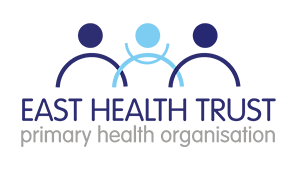 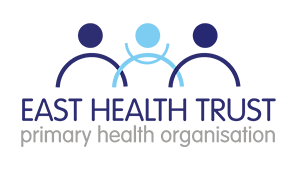 I am eligible to enrol because我符合注册的标准,因为:If you are not a New Zealand Citizen, please tick which eligibility criteria applies to you (B-J) below如果您不持有新西兰护照,请在以下B到J打勾I intend to use this practice as my regular and ongoing provider of general practice/GP/health care services.我计划用这个诊所为我提供主要的医疗服务I understand that by enrolling with this practice I will be included in the enrolled population of East Health Trust Primary Health Organisation, and my name, address and other identification details will be included on the Practice, PHO and National Enrolment Service Registers. 我明白在此诊所注册的同时我也将在诊所归属的基本卫生保健服务机构注册.我的名字,地址以及其他身份证明将被保留在此诊所和此机构.I understand that if I visit another health care provider where I am not enrolled I may be charged a higher fee. 我明白如果我去除此诊所以外的其它诊所,我可能会被要求付更高的诊金.I have been given information about the benefits and implications of enrolment and the services this practice and PHO provides along with the PHO’s name and contact details. 我已经得到关于此基本卫生保健服务机构注册将提供给我的优待及福利以及他们的联系方式.I have read and I agree with the Use of Health Information Statement.  The information I have provided on the Enrolment Form will be used to determine eligibility to receive publicly-funded services.  Information may be compared with other government agencies, but only when permitted under the Privacy Act. 我已阅读并同意关于使用健康信息的声明.我注册时提供的信息会被用来确认我使用公立服务的资格.在隐私法允许的情况下,我提供的信息可能会用来和其他政府部门的信息对比.I understand that the Practice participates in a national survey about people’s health care experience and how their overall care is managed. Taking part is voluntary and all responses will be anonymous. I can decline the survey or opt out of the survey by informing the Practice. The survey provides important information that is used to improve health services.我明白诊所会参与关于人们的医疗保健经验的全国调查,以及他们如何管理他们的健康护理. 参加调查是自愿的,所有回复将是匿名的.我可以拒绝参与调查,或通知诊所退出调查.调查提供了用于提高改善卫生服务的重要信息.I agree to inform the practice of any changes in my contact details and entitlement and/or eligibility to be enrolled. 我同意如果我的联系方式或注册资格有变动,我回通知诊所.An authority has the legal right to sign for another person if for some reason they are unable to consent on their own behalf授权是代替另一个人合法签名,如果对方因为某种原因无法自己签名.Legal Name依法登记的名字Title:尊称Surname:姓First Name 名:Legal Name依法登记的名字Title:尊称Surname:姓Middle Name:NHI: (office use only)Date of birth生日:Gender性别:   Male男       Female女        Gender Diverse性别自我识知 (please state请注明)Place of birth出生地方:Occupation职业:Country of birth出生国家:Community Services Card社区福利卡High User Health Card高危病人卡 Yes是   /    No否 Yes是   /    No否Card number卡号:Card number卡号: Card Expiry Date卡过期时间:Card Expiry Date卡过期时间:ResidentialAddress 住址Street Number门排号:Street Number门排号:Street Name路名/街名:Street Name路名/街名:Street Name路名/街名:ResidentialAddress 住址Suburb区:Suburb区:City城市:City城市:Postcode邮编:Postal address邮寄地址if different to above如果跟住址不一样if different to above如果跟住址不一样if different to above如果跟住址不一样if different to above如果跟住址不一样if different to above如果跟住址不一样Home Phone家庭电话:  Home Phone家庭电话:  Work工作电话:Work工作电话:Mobile手机:Mobile手机:Email电子邮箱:Email电子邮箱:Email电子邮箱:Emergency Contact Name紧急联系人: Relationship关系:                               Tel. contact电话: Emergency Contact Name紧急联系人: Relationship关系:                               Tel. contact电话: Emergency Contact Name紧急联系人: Relationship关系:                               Tel. contact电话: Do you agree to receive emails: 您是否同意收到电邮?Do you agree to receive emails: 您是否同意收到电邮? Yes是 No否Emergency Contact Name紧急联系人: Relationship关系:                               Tel. contact电话: Emergency Contact Name紧急联系人: Relationship关系:                               Tel. contact电话: Emergency Contact Name紧急联系人: Relationship关系:                               Tel. contact电话: Do you agree to receive text messages?您同意收到手机短信? Yes是 No否Do you Smoke?您是否抽烟 Yes是 No (ex smoker)否,但曾经是 Never否Which ethnic group(s) do you belong to?Tick the space or spaces which apply to you您属于下列哪个民族人种?请打勾Transfer of records 病历转移New Zealand European 欧洲人Maori毛利人Samoan萨摩人Cook Island Maori库克群岛毛利人Tongan汤加人Niuean纽维人Chinese中国人Indian印度人Other such as (Dutch, Japanese, Tokelauan) 其他Please state 请注明_______________________In order to get the best care possible, I agree to this Practice obtaining my records from my previous Doctor.  I also understand that I will be removed from their practice register.我同意此诊所从之前的家庭医生获得我的历史病历.我也明白,此后我将不再是前家庭医生的注册病人了. Yes是         No否         Not applicable没有Previous Doctor’s name前家庭医生的名字:Address前家庭医生的地址:Phone前家庭医生的电话:Signature签名__________________________(agreement for transfer of records同意病历转移)New Zealand European 欧洲人Maori毛利人Samoan萨摩人Cook Island Maori库克群岛毛利人Tongan汤加人Niuean纽维人Chinese中国人Indian印度人Other such as (Dutch, Japanese, Tokelauan) 其他Please state 请注明_______________________In order to get the best care possible, I agree to this Practice obtaining my records from my previous Doctor.  I also understand that I will be removed from their practice register.我同意此诊所从之前的家庭医生获得我的历史病历.我也明白,此后我将不再是前家庭医生的注册病人了. Yes是         No否         Not applicable没有Previous Doctor’s name前家庭医生的名字:Address前家庭医生的地址:Phone前家庭医生的电话:Signature签名__________________________(agreement for transfer of records同意病历转移)New Zealand European 欧洲人Maori毛利人Samoan萨摩人Cook Island Maori库克群岛毛利人Tongan汤加人Niuean纽维人Chinese中国人Indian印度人Other such as (Dutch, Japanese, Tokelauan) 其他Please state 请注明_______________________In order to get the best care possible, I agree to this Practice obtaining my records from my previous Doctor.  I also understand that I will be removed from their practice register.我同意此诊所从之前的家庭医生获得我的历史病历.我也明白,此后我将不再是前家庭医生的注册病人了. Yes是         No否         Not applicable没有Previous Doctor’s name前家庭医生的名字:Address前家庭医生的地址:Phone前家庭医生的电话:Signature签名__________________________(agreement for transfer of records同意病历转移)New Zealand European 欧洲人Maori毛利人Samoan萨摩人Cook Island Maori库克群岛毛利人Tongan汤加人Niuean纽维人Chinese中国人Indian印度人Other such as (Dutch, Japanese, Tokelauan) 其他Please state 请注明_______________________In order to get the best care possible, I agree to this Practice obtaining my records from my previous Doctor.  I also understand that I will be removed from their practice register.我同意此诊所从之前的家庭医生获得我的历史病历.我也明白,此后我将不再是前家庭医生的注册病人了. Yes是         No否         Not applicable没有Previous Doctor’s name前家庭医生的名字:Address前家庭医生的地址:Phone前家庭医生的电话:Signature签名__________________________(agreement for transfer of records同意病历转移)New Zealand European 欧洲人Maori毛利人Samoan萨摩人Cook Island Maori库克群岛毛利人Tongan汤加人Niuean纽维人Chinese中国人Indian印度人Other such as (Dutch, Japanese, Tokelauan) 其他Please state 请注明_______________________In order to get the best care possible, I agree to this Practice obtaining my records from my previous Doctor.  I also understand that I will be removed from their practice register.我同意此诊所从之前的家庭医生获得我的历史病历.我也明白,此后我将不再是前家庭医生的注册病人了. Yes是         No否         Not applicable没有Previous Doctor’s name前家庭医生的名字:Address前家庭医生的地址:Phone前家庭医生的电话:Signature签名__________________________(agreement for transfer of records同意病历转移)New Zealand European 欧洲人Maori毛利人Samoan萨摩人Cook Island Maori库克群岛毛利人Tongan汤加人Niuean纽维人Chinese中国人Indian印度人Other such as (Dutch, Japanese, Tokelauan) 其他Please state 请注明_______________________In order to get the best care possible, I agree to this Practice obtaining my records from my previous Doctor.  I also understand that I will be removed from their practice register.我同意此诊所从之前的家庭医生获得我的历史病历.我也明白,此后我将不再是前家庭医生的注册病人了. Yes是         No否         Not applicable没有Previous Doctor’s name前家庭医生的名字:Address前家庭医生的地址:Phone前家庭医生的电话:Signature签名__________________________(agreement for transfer of records同意病历转移)New Zealand European 欧洲人Maori毛利人Samoan萨摩人Cook Island Maori库克群岛毛利人Tongan汤加人Niuean纽维人Chinese中国人Indian印度人Other such as (Dutch, Japanese, Tokelauan) 其他Please state 请注明_______________________In order to get the best care possible, I agree to this Practice obtaining my records from my previous Doctor.  I also understand that I will be removed from their practice register.我同意此诊所从之前的家庭医生获得我的历史病历.我也明白,此后我将不再是前家庭医生的注册病人了. Yes是         No否         Not applicable没有Previous Doctor’s name前家庭医生的名字:Address前家庭医生的地址:Phone前家庭医生的电话:Signature签名__________________________(agreement for transfer of records同意病历转移)New Zealand European 欧洲人Maori毛利人Samoan萨摩人Cook Island Maori库克群岛毛利人Tongan汤加人Niuean纽维人Chinese中国人Indian印度人Other such as (Dutch, Japanese, Tokelauan) 其他Please state 请注明_______________________In order to get the best care possible, I agree to this Practice obtaining my records from my previous Doctor.  I also understand that I will be removed from their practice register.我同意此诊所从之前的家庭医生获得我的历史病历.我也明白,此后我将不再是前家庭医生的注册病人了. Yes是         No否         Not applicable没有Previous Doctor’s name前家庭医生的名字:Address前家庭医生的地址:Phone前家庭医生的电话:Signature签名__________________________(agreement for transfer of records同意病历转移)New Zealand European 欧洲人Maori毛利人Samoan萨摩人Cook Island Maori库克群岛毛利人Tongan汤加人Niuean纽维人Chinese中国人Indian印度人Other such as (Dutch, Japanese, Tokelauan) 其他Please state 请注明_______________________In order to get the best care possible, I agree to this Practice obtaining my records from my previous Doctor.  I also understand that I will be removed from their practice register.我同意此诊所从之前的家庭医生获得我的历史病历.我也明白,此后我将不再是前家庭医生的注册病人了. Yes是         No否         Not applicable没有Previous Doctor’s name前家庭医生的名字:Address前家庭医生的地址:Phone前家庭医生的电话:Signature签名__________________________(agreement for transfer of records同意病历转移)I am entitled to enrol because I am residing permanently in New ZealandThe definition of residing permanently in NZ is that you intend to be resident in New Zealand for at least 183 days in the next 12 months 我符合注册的标准因为我是新西兰永久居民(打算在之后的12个月之内在新西兰居住至少183天)AI am a New Zealand citizen我持有新西兰护照 (If yes, tick box and proceed to I confirm that, if requested, I can provide proof of my eligibility below如果是,打勾,并转到”我确认,如果有需要,我可以提供我符合注册标准的证明”)BI hold a resident visa or a permanent resident visa (or a residence permit if issued before December 2010) 我持有新西兰居民或永久居民签证(或2010年12月份之前签发的居留许可)                                                                                                           CI am an Australian citizen or Australian permanent resident AND able to show I have been in New Zealand or intend to stay in New Zealand for at least 2 consecutive years 我持有澳大利亚护照, 或澳大利亚永久居留证并且我能出示我已经或者我将在新西兰居留至少两年.          DI have a work visa/permit and can show that I am able to be in New Zealand for at least 2 years (previous permits included)我持有新西兰合法工作签证证明我可以在新西兰工作至少两年(包含以前的工作许可).EI am an interim visa holder who was eligible immediately before my interim visa started 我持有临时签证,在得到临时签证之前我是符合注册标准的.FI am a refugee or protected person OR in the process of applying for, or appealing refugee or protection status, OR a victim or suspected victim of people trafficking我是一个难民或者受保护,或者在申请的过程中,或者正在上诉难民或受保护申请,或者是受害人或被怀疑是人口贩卖的受害人,                         GI am under 18 years and in the care and control of a parent/legal guardian/adopting parent who meets one criterion in clauses a – f above OR in the control of the Chief Executive of the Ministry of Social Development我18岁以下,我的父母/监护人/领养父母符合以上A-F中的任何一条                                                                   HI am a NZ Aid Programme student studying in NZ and receiving Official Development Assistance funding (or their partner or child under 18 years old) 我是一个新西兰援助计划的学生在新西兰学习并接受官方发展援助资金(或者我的伴侣是一个新西兰援助计划的学生,或者我未满18岁并且父/母是一个新西兰援助计划的学生)                                   II am participating in the Ministry of Education Foreign Language Teaching Assistantship scheme 我参加教育部外国语助教奖学金计划                                                                                                                           JI am a Commonwealth Scholarship holder studying in NZ and receiving funding from a New Zealand university under the Commonwealth Scholarship and Fellowship fund我持有英联邦奖学金在新西兰学习,并且从新西兰大学获得英联邦奖学金            I confirm that, if requested, I can provide proof of my eligibility 我确认,如果有需要,我可以提供我符合注册标准的证明we will retain a copy for eligibility purposes only 				       		   Evidence Sighted (office use only)        we will retain a copy for eligibility purposes only 				       		   Evidence Sighted (office use only)        My agreement to the enrolment process注册同意书 NB Parent or caregiver to sign if you are under 16 years需父母或监护人签字如果您未满16岁Signatory Details签名Signature签名___________________Date日期__/___/____Self-Signing本人Authority监护人Authority Details监护人(where signatory is not the enrolling person)Full Name:监护人姓名Relationship:关系Authority Details监护人(where signatory is not the enrolling person)Contact Phone:监护人电话Basis of authority授权原因: (e.g. parent of a child under 16 years of age比如:未满16岁患儿的父母)